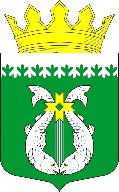 РЕСПУБЛИКА КАРЕЛИЯKARJALAN TAZAVALDUАДМИНИСТРАЦИЯСУОЯРВСКОГО МУНИЦИПАЛЬНОГО ОКРУГАSUOJÄRVEN PIIRIKUNNAN HALLINDOПОСТАНОВЛЕНИЕ14.08.2023                                                                                                                        № 836О внесение изменения в состав комиссии по предупреждению и ликвидации чрезвычайных ситуаций и обеспечению пожарной безопасности Суоярвского муниципального округа	В соответствии с Федеральным законом от 21 декабря 1994 г. № 68-ФЗ «О защите населения и территорий от чрезвычайных ситуаций природного и техногенного характера», постановлением Правительства Российской Федерации от 30 декабря 2003 г. № 794 «О единой государственной системе предупреждения и ликвидации чрезвычайных ситуаций», постановлениеми администрации Суоярвского муниципального округа: от 14.2023 № 250 «Об утверждении положения о комиссии по предупреждению и ликвидации чрезвычайных ситуаций и обеспечению пожарной безопасности Суоярвского муниципального округа». Постановлением администрации Суоярвского муниципального округа; от 28.02.2023 №251 «О составе комиссии по предупреждению и ликвидации чрезвычайных ситуаций и обеспечению пожарной безопасности Суоярвского муниципального округа».	1. Утвердить состав комиссии по предупреждению и ликвидации чрезвычайных ситуаций и обеспечению пожарной безопасности Суоярвского муниципального округа.	2. Настоящее Постановление вступает в силу со дня его подписания.	3. Контроль за выполнением настоящего постановления оставляю за собой.Глава Суоярвскогомуниципального округа                                                                        Р.В. Петров_____________________________________________________________________________Разослать: Дело, отдел по МР, ГОиЧС, ОМВД по СР, ГКУ РК ОПС по СР, Отделение в г.Суоярви УФСБ России по РК, ОАО «Ростелеком», ГКУ «Суоярвское центральное лесничество», ОНДиПР по Пряжинскому и Суоярвскому районам УНД ГУ МЧС по РК, Суоярвский участок Центра ГИМС МЧС России по РК, ГБУЗ «Суоярвская ЦРБ», СЗКЭС филиал ПАО «МРСК Северо-Запад», Служба в г.Суоярви Пограничного управления ФСБ РФ по РК.Утверждено  постановлением администрации  Суоярвского муниципального округаот 28.02.2023 г. № 251СОСТАВкомиссии по предупреждению и ликвидации чрезвычайных ситуаций и обеспечению пожарной безопасности Суоярвского муниципального округаПредседатель комиссии:	Глава Суоярвского муниципального округа - Р.В. ПетровЗаместители председателя комиссии:Первый заместитель главы администрации Суоярвского муниципального округа – С.С. Денисов (первый заместитель председателя Комиссии); 	Начальник отдела по МР, ГО и ЧС Администрации Суоярвского муниципального округа – М.В. Агафонова. (второй заместитель председателя Комиссии).Секретарь комиссии:Специалист отдела по МР, ГО и ЧС Администрации Суоярвского муниципального округа – С.С. Щукина.Члены комиссии:Начальник ГКУ РК ОПС по Суоярвскому району – Ю.А. Калачев (по согласованию);Врид Начальника отделения УФСБ РФ по РК в г.Суоярви – А.А. Шагиев (по согласованию);	Заместитель начальника ОНД Пряжинского и Суоярвского районов УНД ГУ МЧС РФ по РК – Ю.С. Константинов (по согласованию);	Начальник Службы в г. Суоярви Пограничного управления ФСБ РФ по РК – С.А. Борискин (по согласованию);	Начальник ОМВД России «Суоярвское» – К.А. Кудряшев (по согласованию); 	Начальник УЭ Карельского филиала ОАО «Ростелеком» МЦЭТ Участок эксплуатации № 17 (Суоярвский район) – Г.В. Мартынов (по согласованию);		Старший государственный инспектор по маломерным судам - руководитель Суоярвского инспекторского участка Центра ГИМС МЧС России по РК – О.А. Гуславский (по согласованию);	Представитель ГБУЗ «Суоярвская ЦРБ» (по ГО и ЧС) – Э.В. Абуков (по согласованию);	Начальник ГКУ РК «Суоярвское центральное лесничество» - Н.Р. Калинина (по согласованию);	Начальник Суоярвского газового участка Филиала треста «Питкярантамежрайгаз» - Д.А. Лапшин (по согласованию).	Начальник СЗКЭС филиал ПАО «МРСК Северо- Запад» - Е.С. Петров (по согласованию).Глава Суоярвскогомуниципального округа                                                                        Р.В. ПетровРазослать: Дело, отдел по МР, ГОиЧС, ОМВД по СР, ГКУ РК ОПС по СР, Отделение в г.Суоярви УФСБ России по РК, ОАО «Ростелеком», ГКУ «Суоярвское центральное лесничество», ОНДиПР по Пряжинскому и Суоярвскому районам УНД ГУ МЧС по РК, Суоярвский участок Центра ГИМС МЧС России по РК, ГБУЗ «Суоярвская ЦРБ», СЗКЭС филиал ПАО «МРСК Северо-Запад», Служба в г.Суоярви Пограничного управления ФСБ РФ по РК.